   КАРАР                                                                                         ПОСТАНОВЛЕНИЕ« 10» январь 2018 й                           № 3                          «10» января 2018 г                                       « О присвоении   почтового  адреса » В  с вязи с упорядочением и нумерацией,  не корректных  кадастровых номеров строений и земельных участков в ФИАС, сельское поселение  Арслановский сельсовет  ПОСТАНОВЛЯЕТ:Присвоить земельному участку с кадастровым    номером 02: 16:080303:166, следующий  почтовый  адрес:Республика Башкортостан,Буздякский район,с.Урзайбаш,ул.Центральная, 147А/1 Глава сельского поселенияАрслановский сельсоветмуниципального районаБуздякский район РБ     :                                                                  И.Н.Зиннатуллина  Башҡортостан Республикаhы Бүздəк районымуниципаль районынынАрыслан ауыл советыауыл билəмəhе Хакимиəте452722, Иске Богазы ауылы                Үзәк урамы,53/4               тел. 2-91-83, 2-93-30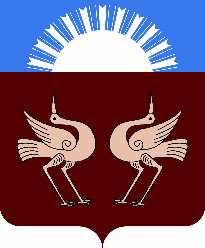 Республика Башкортостан Совет сельского поселения Арслановский  сельсовет муниципального района Буздякский район452722, с.Старые БогадыУл Центральная, 53/4тел. 2-91-83, 2-93-30